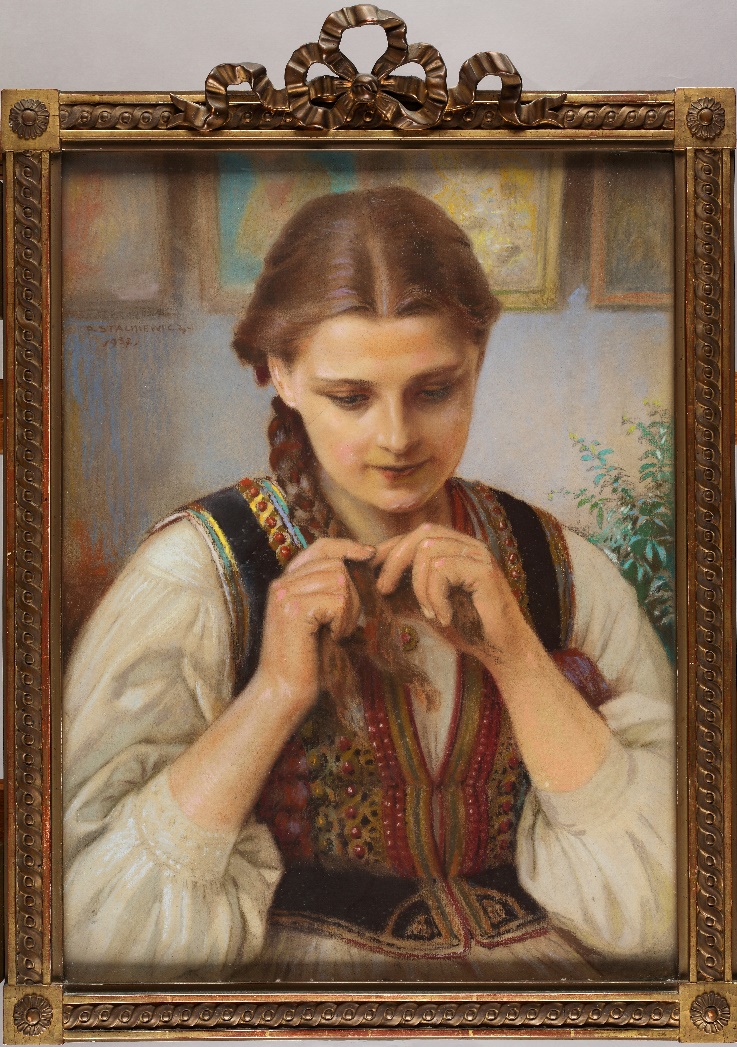 Tytuł: 			Portret dziewczyny w stroju krakowskim 
				- Piękna ZośkaAutor: 			Piotr StachiewiczCzas powstania: 	1937 rokMiejsce powstania: 	KrakówTechnika: 			pastelW zbiorach: 		Muzeum KrakowaAutorem tego obrazu jest Piotr Stachiewicz.Obraz przedstawia portret młodej dziewczyny.Portret to obraz przedstawiający jakąś osobę.Najczęściej portret przedstawia twarz i ramiona osoby.Na tym obrazie widać młodą dziewczynę od pasa w górę.Dziewczyna jest ubrana w krakowski strój ludowy.Dawniej taki strój zakładano na ważne uroczystości i święta.Taką okazją było na przykład wyjście do kościoła w niedzielę.Strój składał się z wielu elementów:białej koszuli z długim rękawem,gorsetu, czyli ciemnej kamizelki,gorset ozdabiano wzorami wyszywanymi z nici i koralików,spódnicy ze wzorami w kwiaty,Zapaski, czyli białego fartuszka,czarnych trzewików, czyli sznurowanych butów,czerwonych korali na szyi. Korale to ważna część stroju ludowego.Ten obraz przedstawia Piękną Zośkę.Piękna Zośka była ulubioną modelką wielu krakowskich malarzy. Autorzy tekstów: Bartosz Arkuszewski, Anna Jeżowska-Siwek.Korekta tekstów: Katarzyna Bury Elżbieta Lang i Witold Turdza. Teksty napisano w Muzeum Krakowa w 2021 roku.Ten tekst dofinansowano ze środków Ministra Kultury, Dziedzictwa Narodowego i Sportu pochodzących z Funduszu Promocji Kultury.Minister przekazał Muzeum Krakowa pieniądze, żeby zapłacić autorom tekstu.